Индивидуализация образовательного процесса дошкольников, как необходимое условие выполнения ФГОС ДОВ общих положениях ФГОС ДОПункт 1.4. - раскрыты основные принципы, направленные на развитие индивидуализации дошкольного образования. Это и амплификация (обогащение) детского развития, и построение образовательной деятельности на основе индивидуальных особенностей каждого ребенка.В требованиях к условиям реализации основной образовательной программы дошкольного образованияПункт 3.2.5. - раскрыты условия, необходимые для создания социальной ситуации развития детей.· Создание условий для свободного выбора детьми деятельности; принятия самостоятельных решений детьми;· Выражения своих чувств и мыслей.· Поддержку детской инициативы и самостоятельности (игровой, проектной, исследовательской, познавательной и т.д.).Индивидуализация – процесс создания и осознания индивидом собственного опыта, в котором он проявляет себя в качестве субъекта собственной деятельности, свободно определяющего и реализующего собственные цели, добровольно возлагающего на себя ответственность за результаты своей деятельности.Неправильно отождествлять индивидуализацию с индивидуальным подходом.

Индивидуальный подход – организация педагогом учебно-воспитательного процесса с учетом индивидуальных особенностей ребенка. Выявление проблемных или сильных сторон в развитии ребенка и определение путей коррекции или дальнейшего развития. Попробуем сравнить индивидуализацию и индивидуальный подход.Рассмотрим различия индивидуализации образования и индивидуального подхода в образовании.Индивидуальный подходИндивидуализация образованияЦель:Организация процесса передачи суммы знаний, умений, навыков с учетом индивидуальных особенностей ребенка, обеспечение своевременной коррекции недостатков в развитииСодействие максимальному раскрытию и самораскрытию потенциальных возможностей развития личностиСпособы общения: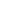 прямое обучение в соответствие с целями, поставленными взрослыми; требование и оценка результатапризнание права выбора, поддержка инициативы; совместное обсуждение целей и плана деятельности, акцент на достоинствах и сильных сторонах личностиТактика:диктат и опекасотрудничество и партнерские отношения«Хороший ребенок»следующий заданному (предложенному) взрослым способу (образцу) выполнения действияинициативный, самостоятельный, способный ясно сформулировать свои цели, желания, творческийУбеждение:ребенок учится лучше и научится большемупод непосредственным руководством взрослого; усвоение опыта взрослых наиболее ценный способ развитияребенок учится самостоятельно в процессе взаимодействия с окружающим миром; самое ценное для полноценного и своевременного развития – приобретение ребенком собственного опытаВывод:Индивидуальный подход распространяется на небольшую часть детей группы; от педагога требуется умение выявить стороны, требующие усиленного внимания (проблемы и недостатки в развитии) и знание норм (стандарт, требование программы), подготовить для занятия разноуровневые заданияИндивидуализация распространяется на каждого ребенка: от педагога ожидается большая гибкость и открытость новым идеям, способность к импровизации, постоянное осмысление происходящего, высокий уровень профессионализма